RENCANA PEMBELAJARAN SEMESTER(RPS)TK36305PEMROGRAMAN PARALEL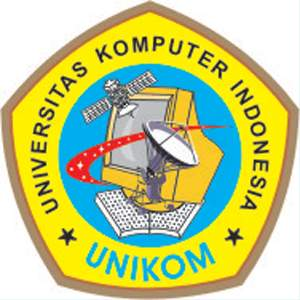 DISUSUN OLEH :APRIANTI PUTRI SUJANA, S.KOM., M.T.PROGRAM STUDI S1 SISTEM KOMPUTERFAKULTAS TEKNIK DAN ILMU KOMPUTERUNIVERSITAS KOMPUTER INDONESIALEMBAR PENGESAHANRencana Pembelajaran Semester (RPS) ini telah disahkan untuk mata kuliah sbb :Kode Mata Kuliah 	: TK36305Nama Mata Kuliah	: Pemrograman ParalelDAFTAR ISILEMBAR PENGESAHAN	2DAFTAR ISI	3A.	PROFIL MATA KULIAH	4B.	RENCANA PEMBELAJARAN SEMESTER (RPS)	5C.	RANCANGAN TUGAS	10D.	PENILAIAN DENGAN RUBRIK	10E.	PENENTUAN NILAI AKHIR	10PROFIL MATA KULIAHIDENTITAS MATA KULIAHDESKRIPSI SINGKAT MATA KULIAHDAFTAR PUSTAKAAkl, Selim. G. The Design and Analysis of Parallel Algorithms. Prentice-Hall, New Jersey, 1989  Quinn, Michael J.. Parallel Computing : Theory and Practice(2-nd ed.). McGraw-Hill, Inc. New York. 1994.  Freeman, T.L. and C. Philips. Parallel Numerical Algorithms. Prentice Hall. New York. 1992  Lewis, Ted G, et.all. Introduction to Parallel Computing. Prentice-Hall. New Jersey, 1992  RENCANA PEMBELAJARAN SEMESTER (RPS)RANCANGAN TUGAS*SILAHKAN SALIN TABEL RANCANGAN TUGAS SEBANYAK TUGAS YANG AKAN DIBERIKANPENILAIAN DENGAN RUBRIKPENENTUAN NILAI AKHIRMenyetujui,Kaprodi Teknik KomputerDr. Wendi Zarman, M.SiNIP. 4127 70 05 010Tertanda,Dosen PenyusunAprianti Putri Sujana, S.Kom., M.T.NIP. 4127 70 05 033Nama Mata Kuliah:Pemrograman ParalelKode Mata Kuliah:TK36305SKS:3 SKSJenis:Mata Kuliah PilihanJam Pelaksanaan:Tatap muka di kelas= 2.15 jam per mingguSemester / Tingkat:VI/IVPrasyarat:Arsitektur KomputerJaringan KomputerMata kuliah ini akan membahas tentang proses/permasalahan yang dikerjakan secara parallel. Membahas tentang algoritma parallel dan interkoneksi prosesor. Mata kuliah ini membahas tentang perbandingan algoritma sekuensial dan algoritma parallel. Outcome dari mata kuliah ini agar mahasiswa dapat mengerti dan memahami tentang proses parallel.Minggu ke-Kemampuan Akhir yang diharapkanBahan Kajian (Materi Ajar)Bentuk/Metode/Strategi PembelajaranKriteria Penilaian (Indikator)Bobot Nilai1Mahasiswa mampu memahami segala bentuk aturan perkuliahan, buku referensi yang digunakan, serta nilai akhir yang akan didapatkanAturan UmumPenjelasan RPSCeramahDiskusiMahasiswa memahami aturan perkuliahanMahasiswa mengetahui buku sumber yang digunakan mahasiswa2Mahasiswa mampu memahami kebutuhan penggunaan komputer parallel dan penerapannya.PendahuluanKebutuhan akan komputer parallelParadigma komputer parallelAlgoritma parallel dan sekuensialCeramahDiskusiMahasiswa memahami dan mengetahui permasalahan yang dikerjakan secara parallelMahasiswa memahami dan mengetahui paradigm komputer parallelMahasiwa mempu membedakan algoritma sekuansial dan algoritma parallel.3Mahasiswa mampu memahami teknik algoritma yang digunakan untuk menyelesaikan suatu algoritma parallelMahasiswa mampu memahami algorima pada multikomputerAlgoritma Paralel DasarReduksi : model SIMD hypercube, model SIMD shuffle-exchange, model SIMD mesh-2DAlgoritma Broadcast pada multicomputerAlgoritma Prefix Sum pada multikomputerCeramahDiskusiMahasiwa mampu memahami perbedaan penggunaan teknik interkoneksi prosesor 4Mahasiswa mampu memahami komputasi paralel dari model-model PRAM, algoritma PRAM dan kompleksitasnyaAlgoritma PRAMParalel Reduction Prefix Sums List Ranking Preorder Tree TraversalCeramahDiskusiMahasiswa mampu mengetahui dan memahami algoritma PRAM5Agar mahasiswa memahami komputasi paralel dari model-model PRAM, algoritma PRAM dan kompleksitasnya Algoritma PRAMMerging Two Sorted ListGraph Coloring CeramahDiskusiDemoMahasiswa mampu mengetahui dan memahami algoritma PRAM serta penerapannya.6Mahasiswa mampu mengetahui dan memahami algoritma sorting secara parallel dan komplekstasnya serta mengerti mengetahui perbedaannya dengan algoritma sorting sekuensial Algoritma SortingEnumeration sort LowerBounds on parallel sortingOdd-Even Tranportation Sort CeramahDiskusiMahasiswa mampu mengetahui dan memahami algoritma sorting secara sekuensial dan paralel7Mahasiswa mampu mengetahui dan memahami algoritma sorting secara parallel dan komplekstasnya serta mengerti mengetahui perbedaannya dengan algoritma sorting sekuensial Algoritma SortingBitonic Merge pada : Shuffle-Exchange NetworkMesh 2-DimensiHypercube NetworkCeramahDiskusiDemoMahasiswa mampu mengetahui dan memahami algoritma sorting secara sekuensial dan parallel serta penerapannya.8UJIAN TENGAH SEMESTERUJIAN TENGAH SEMESTERUJIAN TENGAH SEMESTERUJIAN TENGAH SEMESTERUJIAN TENGAH SEMESTER9Algoritma SearchingSearching Barisan Terurut :Secara Sekuensial dengan teknik binary search Secara Paralel pada model SM SIMD EREW dan CREW CeramahDiskusiMahasiswa mampu mengetahui dan memahami algoritma searching secara sekuensial dan parallel serta penerapannya.10Algoritma SearchingSearching Barisan Acak (Tidak Terurut) :Searching pada SM SIMDSearching pada Mesh  CeramahDiskusiDemoMahasiswa mampu mengetahui dan memahami algoritma searching secara sekuensial dan parallel serta penerapannya.11Mahasiswa mampu memahami algoritma operasi matriks (transpose matriks, perkalian matriks, perkalian matriks dengan vector) dalam beberapa model pengolahan paralel dan mengetahui kompleksitas waktu pada masing-masing model.Operasi MatriksCeramahDiskusiMahasiswa mampu mengetahui dan memahami operasi matriks dengan algoritma paralel12Mahasiswa mampu memahami algoritma operasi matriks (transpose matriks, perkalian matriks, perkalian matriks dengan vector) dalam beberapa model pengolahan paralel dan mengetahui kompleksitas waktu pada masing-masing model.Operasi MatriksCeramahDiskusiDemoMahasiswa mampu mengetahui dan memahami operasi matriks dengan algoritma paralel13Mahasiswa mengenal beberapa bentuk matriks berdasarkan struktur elemennya serta dapat memberi contoh masing- masing bentukMatriks PopulerCeramahDiskusiDemoMahasiswa mampu mengetahui dan memahami operasi matriks dengan algoritma paralel14Mahasiswa memahami algoritma sekuensial dan algoritma paralel dari metoda substitusi mundur serta dapat menghitung speed-up paralelisasi tersebut. Metode Substansi Mundur dalam Penyelesaian Sistem Persamaan LinearCeramahDiskusiDemoMahasiswa dapat menghitung speed-up dari algoritma parallel dari metode substansi mundur15Mahasiswa mampu memahami algoritma sekuensial dan algoritma parallel dari metoda ganjil genap (reduksi siklis) serta dapat menghitung speed-up paralelisasi tersebutMetode Ganjil-Genap (Reduksi Siklis) dalam penyelesaian sistem persamaan linier CeramahDiskusiDemoMahasiswa dapat menghitung speed-up dari algoritma parallel dari metode ganjil genap16UJIAN AKHIR SEMESTERUJIAN AKHIR SEMESTERUJIAN AKHIR SEMESTERUJIAN AKHIR SEMESTERUJIAN AKHIR SEMESTERKode Mata KuliahTK36305Nama Mata KuliahPemrograman ParalelKemampuan Akhir yang DiharapkanMahasiswa mampu membandingkan algoritma parallel sesuai dengan penggunaannyaMinggu/Pertemuan ke-4Tugas ke-1Tujuan Tugas :Mahasiswa dapat mengetahui perbandingan algoritma parallel sesuai dengan permasalahannya.Uraian Tugas :Mahasiswa mencari jurnal, paper tentang mrosesan parallel dan membuat ringkasannyaKriteria Penilaian :Tujuan Tugas :Mahasiswa dapat mengetahui perbandingan algoritma parallel sesuai dengan permasalahannya.Uraian Tugas :Mahasiswa mencari jurnal, paper tentang mrosesan parallel dan membuat ringkasannyaKriteria Penilaian :Kode Mata KuliahTK36305Nama Mata KuliahPemrograman ParalelKemampuan Akhir yang DiharapkanMahasiswa mampu membuat dan mengimplementasikan algoritma paralel Minggu/Pertemuan ke-12Tugas ke-2Tujuan Tugas :Mahasiswa dapat mengimplementasikan algoritma parallel yang telah dipelajari Uraian Tugas :Mahasiswa membuat jurnal, paper tentang salah satu algoritma parallel atau permasalahan yang dikerjakan secara paralelKriteria Penilaian :Tujuan Tugas :Mahasiswa dapat mengimplementasikan algoritma parallel yang telah dipelajari Uraian Tugas :Mahasiswa membuat jurnal, paper tentang salah satu algoritma parallel atau permasalahan yang dikerjakan secara paralelKriteria Penilaian :Jenjang (Grade)Angka (Skor)Deskripsi Perilaku (Indikator)ANA > 80Mahasiswa mampu membuat algoritma parallel, menganalisa, dan mengimplementasikannya pada sebuah bahasa pemrograman.BNA > 68Mahasiswa mampu membuat algoritma parallel dan mengimplementasikannyaCNA > 56Mahasiswa mampu membuat algoritma parallelDNA > 45Mahasiswa mampu membuat algoritma parallelENA > 0Mahasiswa mampu membuat algoritma parallelNilai Skor Mata KuliahNilai Mata Kuliah (Grade)80 ≤ NA ≥ 100A68 ≤ NA ≥ 79B56 ≤ NA ≥ 67C45 ≤ NA ≥ 55D0 ≤ NA ≥ 44E